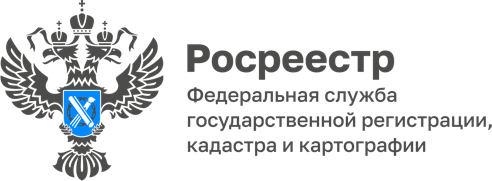 16.04.2024Алтайский край принял эстафету – 16.04.2024 года в Барнаул прибыл тематический поезд Министерства обороны РФ «Сила в правде»!Эшелон остановился на вокзале Барнаула на несколько часов 16 апреля. Он состоит из 20 вагонов и железнодорожных платформ. Среди них – тематические вагоны с экспозициями Сухопутных войск, Военно-морского флота, Воздушно-космических сил, Воздушно-десантных войск, Главного военно-политического управления ВС РФ, а также выставки «Этих дней не смолкнет слава» с образцами вооружения и макетами боевой техники времен Великой Отечественной войны и «Альянс обетованный». Сотрудники Управления Росреестра по Алтайскому краю посетили поезд: приняли участие в экскурсии по вагонам, послушали лекцию от настоящего сапёра, а также попробовали полевую кухню. Особенно привлекли внимание образцы современной техники. «Поезд «Сила в правде» отлично показывает, насколько сильна наша страна и как складывается история. Важно не только помнить прошлое, но и замечать, как прямо на наших глазах формируется настоящее», – говорит Ирина Королева, председатель Молодёжного совета Управления Росреестра по Алтайскому краю.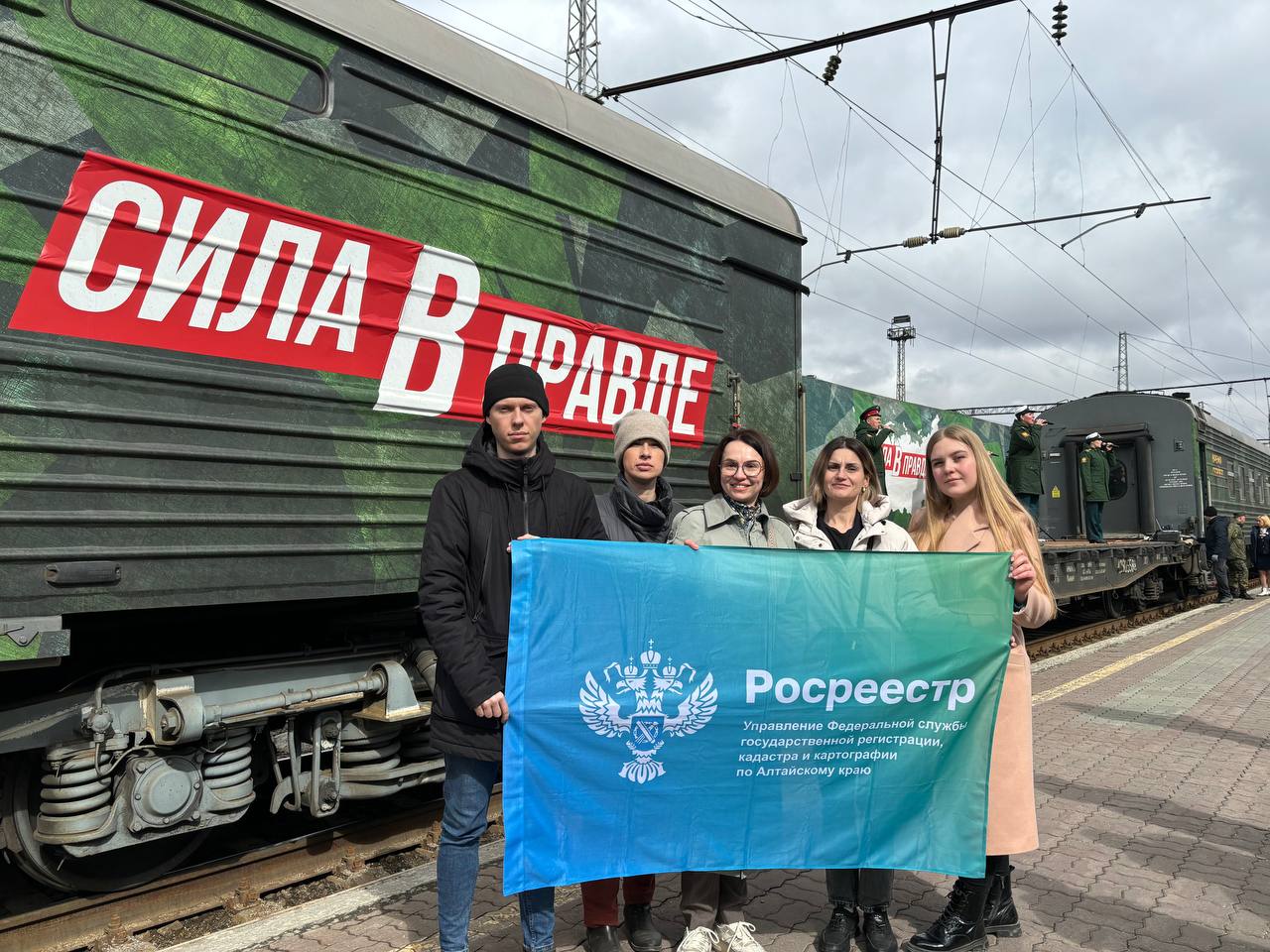 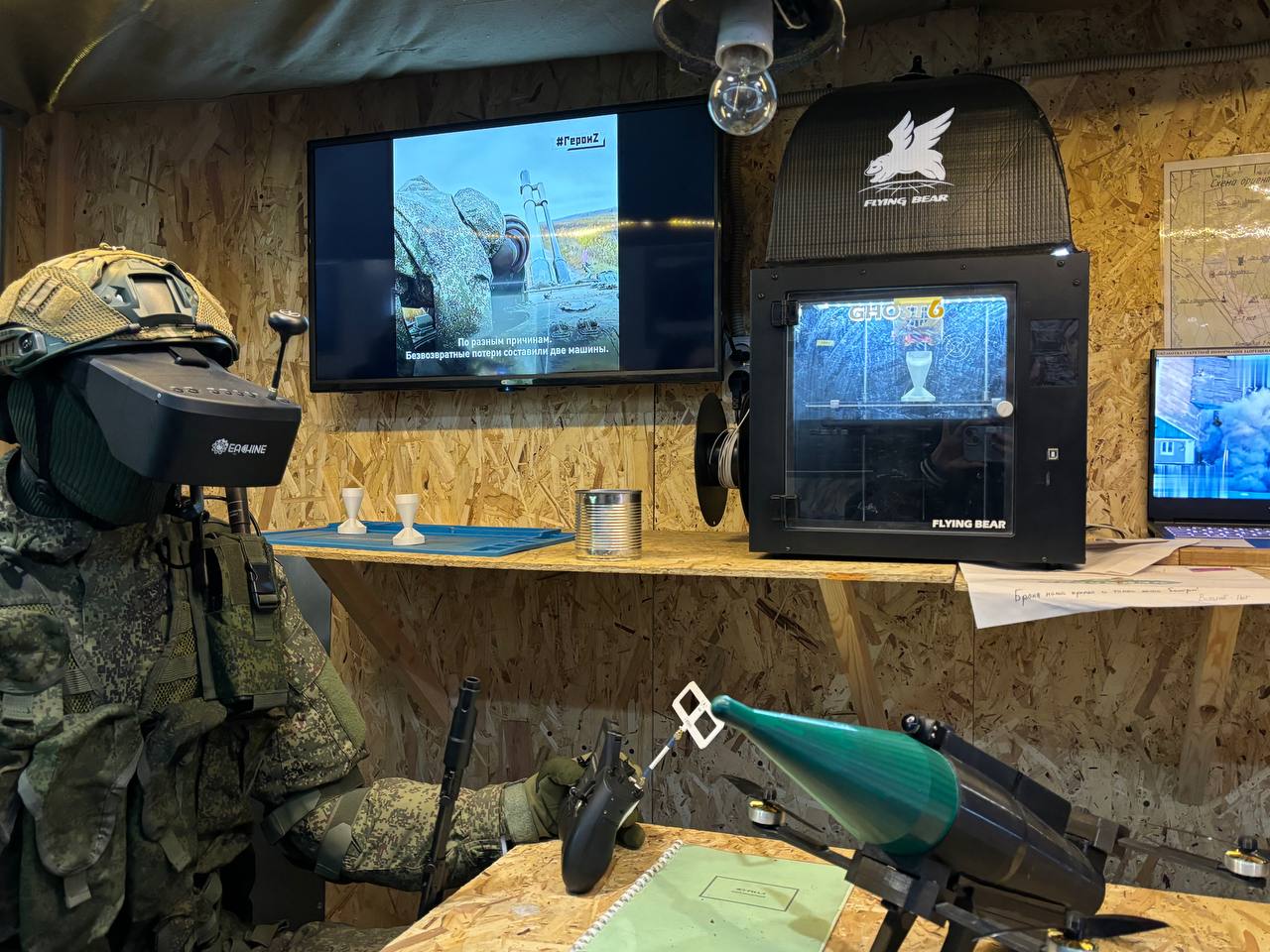 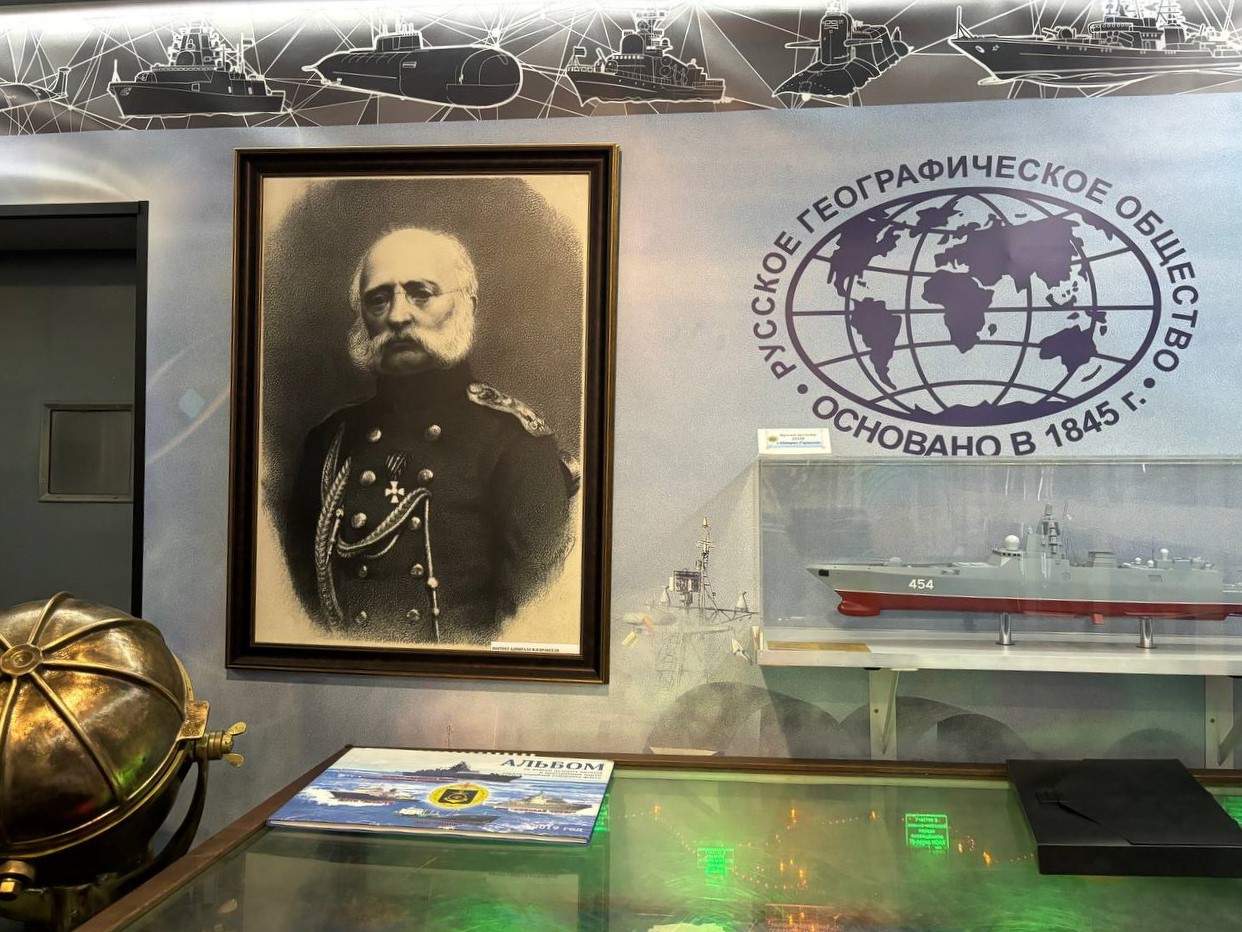 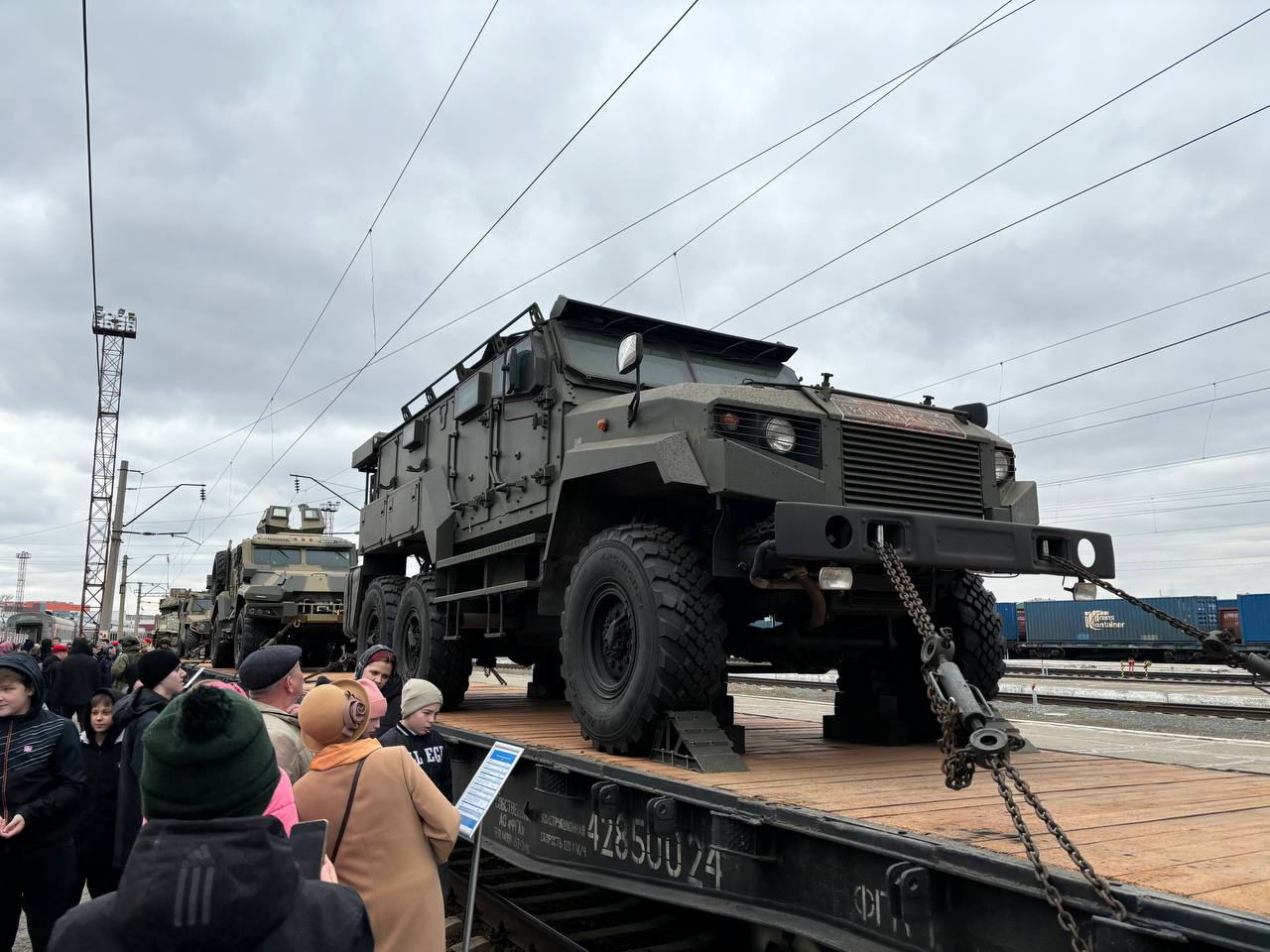 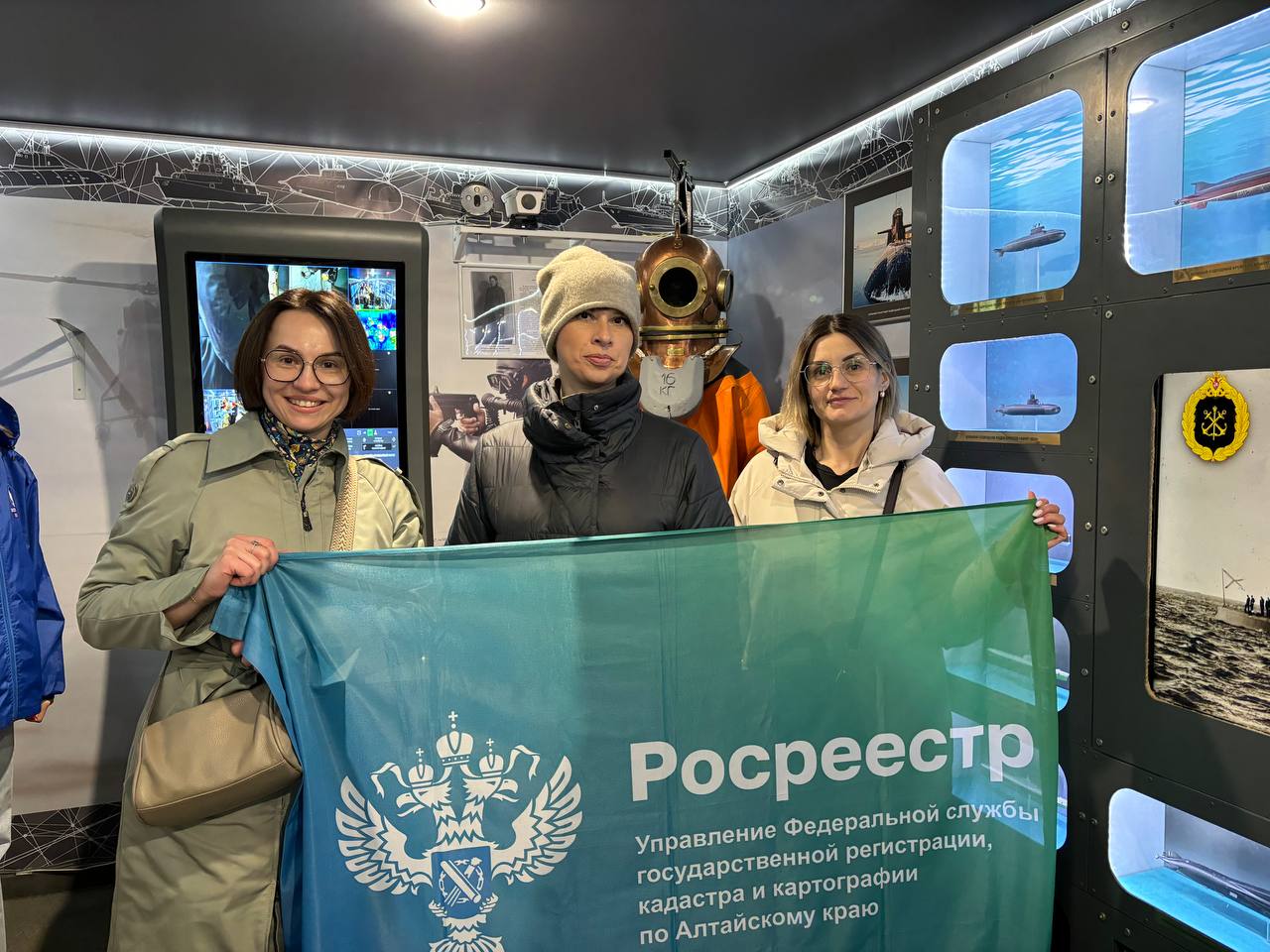 Об Управлении Росреестра по Алтайскому краюУправление Федеральной службы государственной регистрации, кадастра и картографии по Алтайскому краю (Управление Росреестра по Алтайскому краю) является территориальным органом Федеральной службы государственной регистрации, кадастра и картографии (Росреестр), осуществляющим функции по государственной регистрации прав на недвижимое имущество и сделок с ним, по оказанию государственных услуг в сфере осуществления государственного кадастрового учета недвижимого имущества, землеустройства, государственного мониторинга земель, государственной кадастровой оценке, геодезии и картографии. Выполняет функции по организации единой системы государственного кадастрового учета и государственной регистрации прав на недвижимое имущество, инфраструктуры пространственных данных РФ. Ведомство осуществляет федеральный государственный надзор в области геодезии и картографии, государственный земельный надзор, государственный надзор за деятельностью саморегулируемых организаций кадастровых инженеров, оценщиков и арбитражных управляющих. Подведомственное учреждение Управления - филиал ППК «Роскадастра» по Алтайскому краю. Руководитель Управления, главный регистратор Алтайского края – Юрий Викторович Калашников.Контакты для СМИПресс-секретарь Управления Росреестра по Алтайскому краю
Бучнева Анжелика Анатольевна 8 (3852) 29 17 44, 509722press_rosreestr@mail.ru 656002, Барнаул, ул. Советская, д. 16Сайт Росреестра: www.rosreestr.gov.ru
Яндекс-Дзен: https://dzen.ru/id/6392ad9bbc8b8d2fd42961a7	ВКонтакте: https://vk.com/rosreestr_altaiskii_krai 
Телеграм-канал: https://web.telegram.org/k/#@rosreestr_altaiskii_kraiОдноклассники: https://ok.ru/rosreestr22alt.kraihttps://vk.com/video-46688657_456239105